Об утверждении плана антикоррупционного просвещения руководителей подведомственных муниципальных учреждений Слободо-Туринского муниципального района на 2020 год В целях реализации Комплексного план просветительских мероприятий, направленных на создание в обществе атмосферы нетерпимости к коррупционным проявлениям, в том числе на повышение эффективности антикоррупционного просвещения, на 2019 - 2020 годы, утвержденного распоряжение Правительства Российской Федерации от 21.12.2018 № 2884-р (ред. от 18.05.2019), руководствуясь частью 4 статьи 5 Федерального закона              от 25.12.2008 № 273-ФЗ «О противодействии коррупции», пунктом 33 части 1 статьи 15 Федерального закона от 06.10.2003 № 131-ФЗ «Об общих принципах организации местного самоуправления в Российской Федерации», подпунктом 48 пункта 1 статьи 5 Устава Слободо-Туринского муниципального района,ПОСТАНОВЛЯЕТ:1. Утвердить план антикоррупционного просвещения руководителей подведомственных муниципальных учреждений Слободо-Туринского муниципального района на 2020 год  (приложение).2. Разместить настоящее постановление на официальном сайте Администрации Слободо-Туринского муниципального района в информационно-телекоммуникационной сети «Интернет» http://slturmr.ru/.3. Контроль за исполнением настоящего постановления оставляю за собой.Исполняющий обязанности Главы Слободо-Туринского муниципального района                                       Н.Н. Ботин   							    Утвержден                                                                      постановлением Администрации                                                                      Слободо-Туринского                                                                       муниципального района                                                                       от 16.12.2019 № 571План антикоррупционного просвещения руководителей подведомственных муниципальных учреждений Слободо-Туринского муниципального района на 2020 год  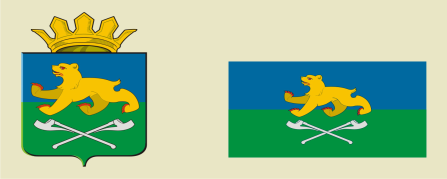 АДМИНИСТРАЦИЯ СЛОБОДО-ТУРИНСКОГОМУНИЦИПАЛЬНОГО РАЙОНАПОСТАНОВЛЕНИЕАДМИНИСТРАЦИЯ СЛОБОДО-ТУРИНСКОГОМУНИЦИПАЛЬНОГО РАЙОНАПОСТАНОВЛЕНИЕот 16.12.2019№ 571с. Туринская Слободас. Туринская Слобода№ п/пНаименование мероприятияСрок исполненияУчастники/результат1.Опубликование на официальных сайтах подведомственных муниципальных учреждений Слободо-Туринского муниципального района в информационно-телекоммуникационной сети "Интернет" просветительских материалов, направленных на борьбу с проявлениями коррупции, а также популяризация соответствующих разделов указанных сайтовВ течение года Участники – руководители, либо их заместители ответственные за противодействие коррупции в организации2.О необходимости ознакомления граждан, поступающих на работу подведомственное муниципальное учреждение с антикоррупционной политикой Учреждения, в том числе с Кодексом этики и служебного поведения, локальными актами по вопросам противодействия коррупции (под роспись)в течение годаУчастники – руководители, либо их заместители ответственные за противодействие коррупции в организации3. О предоставлении сведений о доходах, расходах, об имуществе и обязательствах имущественного характера (за 2019 год)март-апрельУчастники – руководители4.Проведение с руководителями и работниками подведомственных организаций мероприятий (семинаров-практикумов) на тему "Меры дисциплинарной ответственности за невыполнение требований законодательства о противодействии коррупции. Персональная ответственность за несоблюдение обязательных требований, ограничений и запретов"IV квартал Участники – руководители, работники